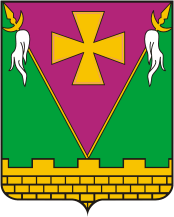 АДМИНИСТРАЦИЯ ЮЖНО-КУБАНСКОГО                                 СЕЛЬСКОГО ПОСЕЛЕНИЯ ДИНСКОГО РАЙОНАПОСТАНОВЛЕНИЕот 03.06.2024                                                                                       № 609  поселок ЮжныйО присвоении наименований элементам улично-дорожной сети, расположенным в границах земельного участка с кадастровым номером 23:07:0301032:1345 в поселке Южный Динского района Краснодарского краяВ соответствии с Правилами присвоения, изменения и аннулирования адресов, утвержденными постановлением Правительства Российской Федерации от 19.11.2014 № 1221, Положением о порядке присвоения наименований (переименований) улицам, площадям, иным составным частям населенного пункта, установления нумерации домов, установки указателей с наименованиями улиц и номеров домов, присвоения адресов объектам недвижимости на территории Южно-Кубанского сельского поселения Динского района», утвержденным решением Совета Южно-Кубанского сельского поселения от 30.09.2011 № 38, руководствуясь Уставом Южно-Кубанского сельского поселения Динского района, на основании заключения комиссии по присвоению наименований (переименований) улиц и иным составным частям поселка Южный от 03.06.2024,   п о с т а н о в л я ю:	1. Присвоить следующие наименования элементам улично-дорожной сети, расположенным в границах земельного участка с кадастровым номером 23:07:0301032:1345, по адресу: Российская Федерация, Краснодарский край, Динской муниципальный район, сельское поселение Южно-Кубанское, Южный поселок:	- Российская Федерация, Краснодарский край, Динской муниципальный район, сельское поселение Южно-Кубанское, Южный поселок, Белогорская улица;	- Российская Федерация, Краснодарский край, Динской муниципальный район, сельское поселение Южно-Кубанское, Южный поселок, Луганская улица.2. Утвердить схему расположения элементов улично-дорожной сети, согласно приложению к настоящему постановлению.3. Общему отделу администрации Южно-Кубанского сельского поселения (Омельченко) официально обнародовать настоящее постановление и обеспечить его размещение на официальном сайте администрации Южно-Кубанского сельского поселения Динского района в информационно-телекоммуникационной сети «Интернет в разделе «Документы».	4. Постановление вступает в силу после его официального обнародования.Исполняющий обязанности главыадминистрации Южно-Кубанского сельского поселения                                                                                    В.Д. ЛисовойЛИСТ СОГЛАСОВАНИЯпроекта постановления администрации Южно-Кубанского сельскогопоселения Динского района от________________ № _______«О присвоении наименований элементам улично-дорожной сети, расположенным в границах земельного участка с кадастровым номером 23:07:0301032:1345 в поселке Южный Динского района Краснодарского края»СХЕМА РАСПОЛОЖЕНИЯ ЭЛЕМЕНТОВ УЛИЧНО-ДОРОЖНОЙ СЕТИ 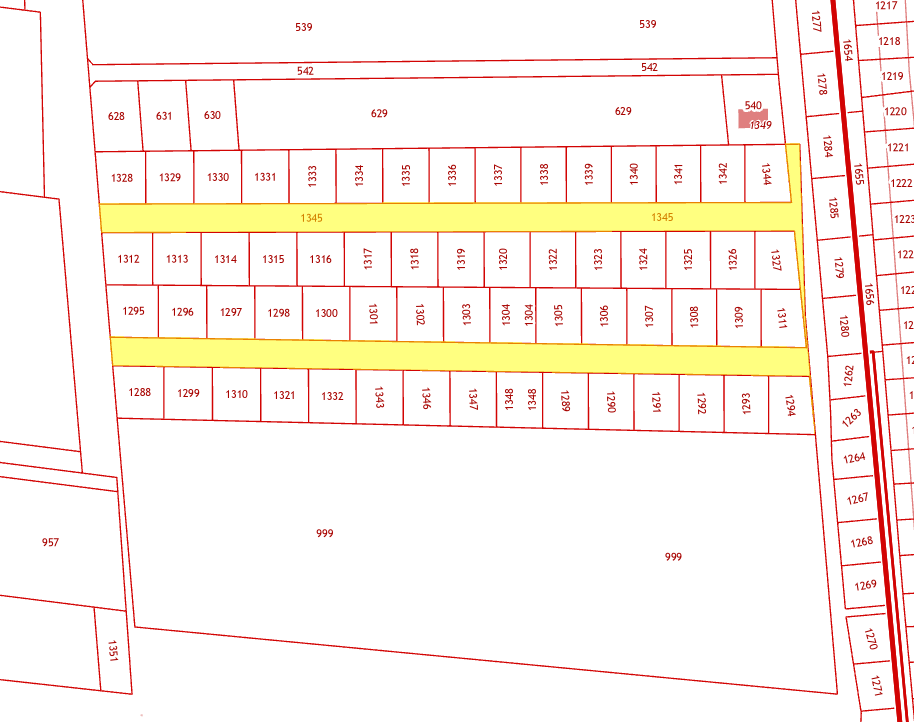 Проект внесен:Отделом жилищно-коммунального хозяйства, малого и среднего бизнесаадминистрации Южно-Кубанскогосельского поселения Динского районаНачальник отделаВ.Д. ЛисовойСоставитель проекта:Начальник отделажилищно-коммунального хозяйства, малого и среднего бизнесаВ.Д. ЛисовойПроект согласован:Исполняющий обязанностиначальника общего отдела администрации Южно-Кубанскогосельского поселения Динского районаЕ.В. ОмельченкоОзнакомлена:Инспектор МКУ «ХТО ЮКСП»О.С. НагорнаяПриложениек постановлению администрацииЮжно-Кубанского сельского поселения Динского районаот_______________№ _________